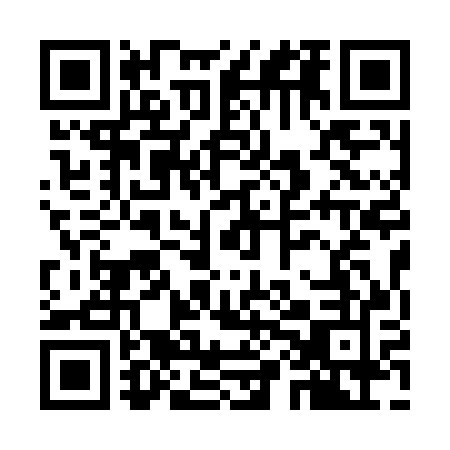 Prayer times for Seixo de Manhozes, PortugalMon 1 Apr 2024 - Tue 30 Apr 2024High Latitude Method: Angle Based RulePrayer Calculation Method: Muslim World LeagueAsar Calculation Method: HanafiPrayer times provided by https://www.salahtimes.comDateDayFajrSunriseDhuhrAsrMaghribIsha1Mon5:367:111:326:027:549:242Tue5:357:101:326:037:559:253Wed5:337:081:326:047:569:264Thu5:317:061:326:047:579:285Fri5:297:051:316:057:599:296Sat5:277:031:316:068:009:307Sun5:257:011:316:078:019:328Mon5:237:001:306:078:029:339Tue5:216:581:306:088:039:3410Wed5:196:571:306:098:049:3611Thu5:176:551:306:098:059:3712Fri5:156:531:296:108:069:3813Sat5:136:521:296:118:079:4014Sun5:116:501:296:118:089:4115Mon5:096:491:296:128:099:4316Tue5:076:471:286:138:109:4417Wed5:056:461:286:138:119:4518Thu5:046:441:286:148:129:4719Fri5:026:431:286:158:149:4820Sat5:006:411:286:158:159:5021Sun4:586:401:276:168:169:5122Mon4:566:381:276:178:179:5323Tue4:546:371:276:178:189:5424Wed4:526:351:276:188:199:5625Thu4:506:341:276:188:209:5726Fri4:486:321:266:198:219:5927Sat4:466:311:266:208:2210:0028Sun4:456:301:266:208:2310:0229Mon4:436:281:266:218:2410:0330Tue4:416:271:266:228:2510:05